ESCUELA SUPERIOR POLITÉCNICA DEL LITORAL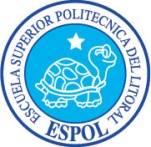 FACULTAD DE INGENIERÍA MARÍTIMA, CIENCIAS BIOLÓGICAS, OCEANOGRÁFICAS Y RECURSOS NATURALESFecha: 05/09/2012				NombreCLADISMO: (15 puntos)Elaborar una matriz de las características morfológicas de las especies del género asignado (Phylum Nematoda)Construir un Cladograma a partir de los caracteres taxonómicos Enlistar 10 caracteres : 5 cualitativos y 5 cuantitativos (mediciones morfométricas)De los caracteres utilizados en su clave taxonómica mencione 2 características excluyentes y 2 integradoras (5 puntos)¿Cuántas especies (número) forman parte de su clave y qué tipo de clave elaboró) (5 puntos)Escoja una especie y describa 3 características sobresalientes de dicha especie. (5 puntos)CLAVES DE IDENTIFICACION: (45 puntos) Uso de clave elaborada por el estudiante.Mediante la descripción de especies, dibujos y mediciones, identificar 3 especies. 6) REPORTE DE DATOS: -Entrega impresa de clave (20 puntos)- Entrega impresa de matriz (5 puntos)- Entrega impresa de cladograma (opcional)